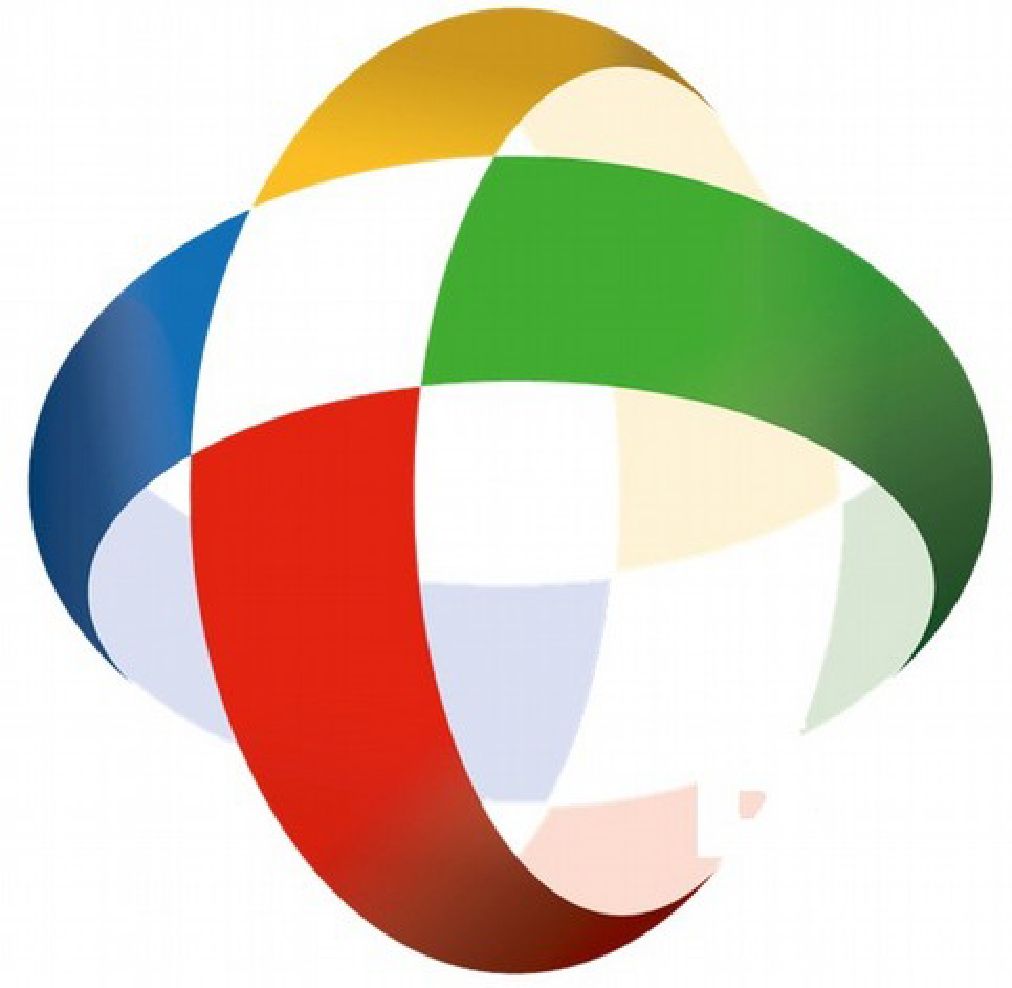 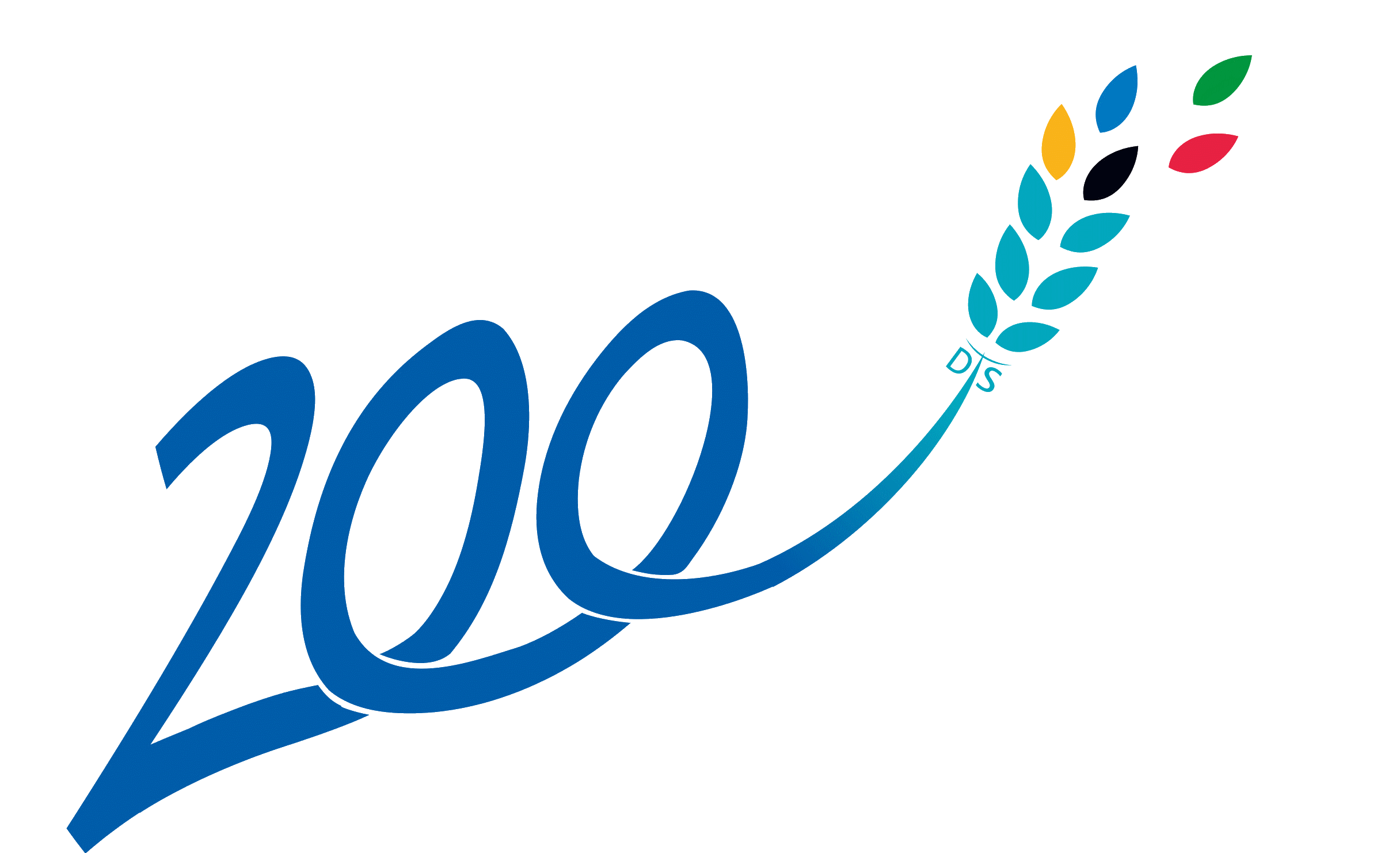 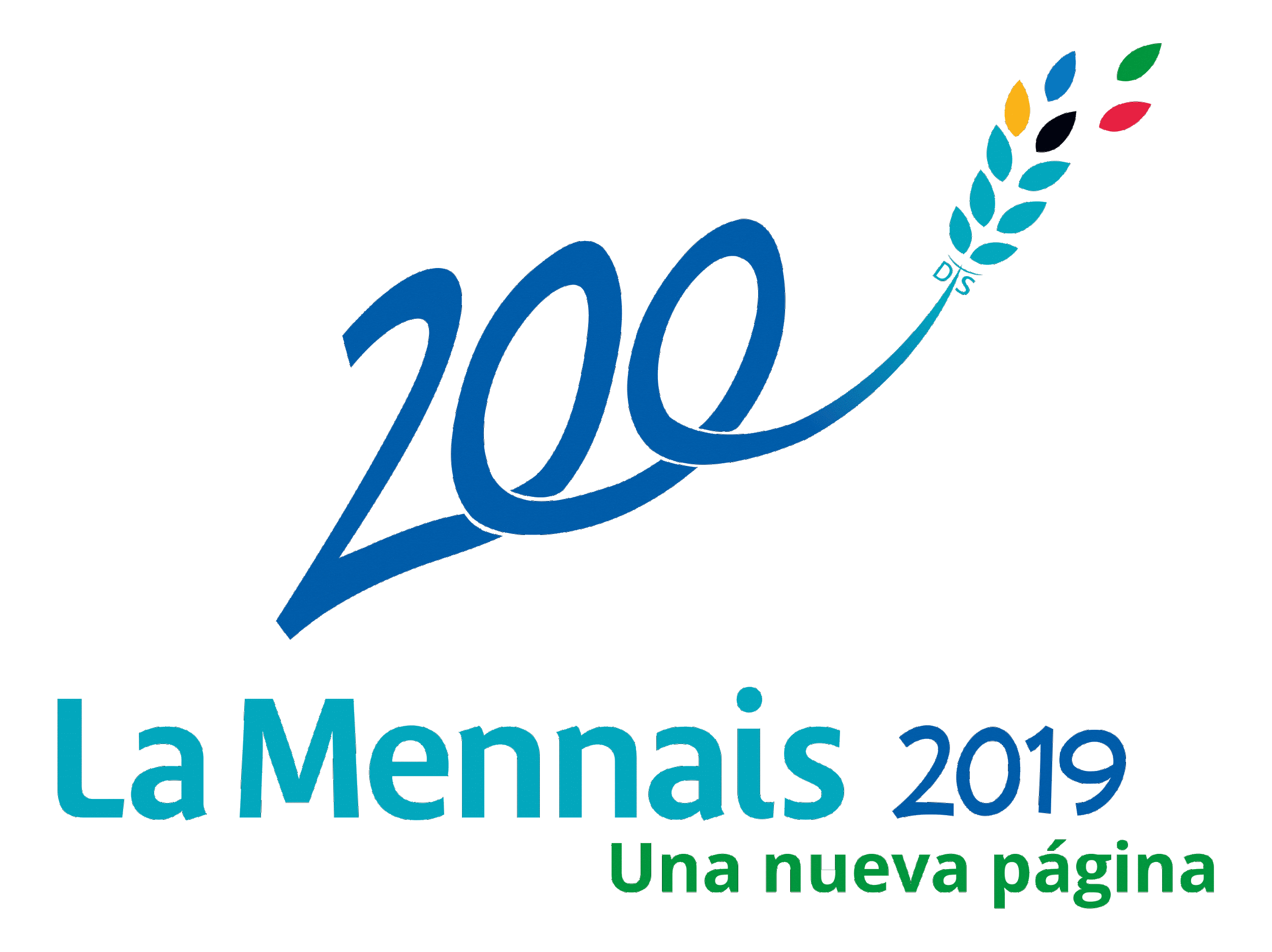 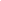 A los Hermanos Superiores de comunidades,Aquí lo que proponía el Consejo General en el marco del Bicentenario y lo del tema del año 2019-20 (ver el documento p.8) :Crear lazos entre comunidadesUna proposición a desarrollar por cada comunidad: Entrar en relación al menos con una comunidad de otra Provincia o Distrito del Instituto.Entrar en contacto de diferentes maneras, creando lazos entre los Hermanos, abriéndonos a la Congregación en su dimensión internacional y descubriendo otras realidades.En unos meses enviaremos un correo en este sentido a cada comunidad para poder desarrollar esta propuesta de forma concreta.Vivir el Bicentenario de la Congregación, significa abrirse a su internacionalidad, conocer y compartir lo que se vive, ¡más allá o mejor CON nuestras diversidades de culturas y de idiomas!El tema del año « Partir en misión » nos invita a vivirlo también.Junto a este mensaje vais a recibir una propuesta de hermanamiento entre las diferentes comunidades de la Congregación.Cada comunidad puede entablar relación también con otras comunidades por diferentes razones (misión, conocimiento mutuo, …) Lo importante es que cada comunidad tenga un gesto sobre la que se le asigna en la tabla adjunta. Puede ser simplemente una descripción de la comunidad, compartir algo del Proyecto Comunitario, diferentes actividades, misión de la comunidad, …, puede ser bajo la forma de un montaje de diapositivas, envío de fotos, contactos por Skype … etc, ….Para las direcciones electrónicas, consulte el anuario 2019, ¡sabiendo que algunas direcciones ya no funcionan! o se ha producido un cambio ... si hay dificultades, no temáis contactar al Superior Mayor del Sector o con la Secretaría General.¡Gracias a todos y hermoso y fructífero año del bicentenario!El Consejo generalEl Secretario generalHERMANAMIENTO DE LAS COMUNIDADESARGENTINAPOLYNESIEBuenos AiresGisenyiRWANDAFaaa St HilaireDapaong noviciatTOGOVilla Gobernador GálvezKisubi St Mary’sUGANDAPapeete Franç. d’AssiseKasasa SchoolUGANDALujàn de CuyoKitovuUGANDATaïohaeOgaro cartoTOGOCANADAURUGUAYBedfordParakouBENINMaldonadoLarantukaINDONESIADolbeauVelingaraSENEGALLa Prairie infirmerieAnehoTOGOPHILIPPINESLa Prairie maison mèreMbeyaTANZANIAManille scolasticatAbidjan La MennaisCOTE D’IVOIRELa Prairie maison prov.Kisubi Alp. ZayeraUGANDAPandanRomboTANZANIAMontréalPétionville Gab Desh.HAITISan JoséNkoziUGANDAPointe du LacBuniaCONGO RDCShédiac CapeDunguCONGO RDCFRANCESt-Romuald AtkinsonKabojjaUGANDABain de BretagneThianBENINSt-Romuald EtcheminKakooge St JudeUGANDAChâteaulinRubagaUGANDACiboureLoméTOGOCHILEDervalMoshiTANZANIACulipránBukuumiUGANDADouarnenezNzegaTANZANIALlay LlayIbandaUGANDAGuérandeDelmasHAITIHennebontJacmelHAITIBOLIVIAJosselinKisubi Mt St TeresaUGANDAEl AltoLa ValléeHAITILourdesPétionville PostulatHAITISan BorjaOuanamintheHAITIMalestroitMeruKENYANantes TilleulsNairobiKENYAUSAParisKakooge St JP IIUGANDAAlfredBuhungiroUGANDAPloërmel Maison mèreKambugaUGANDANorth CantonRiimenzeSOUTH SUDANRedonDiourbelSENEGALRennes ThièsSENEGALENGLANDSavenayNebbiUGANDALiverpoolKisubi Al. LutaayaUGANDASt-BrieucKasasa novitiateUGANDASt-MaloKisubi SavioUGANDAESPAÑAVannesPort-au-Prince Turg.HAITIAguilarCap HaïtienHAITIBilbao Berrio OchoaCayesHAITIJAPANBilbao EtxeBabatiTANZANIAYokohamaMubendeUGANDAMadridDar es SalaamTANZANIAMadrid NuriaDulutiTANZANIAMEXICONanclaresMakerereUGANDAHuatuscoAbidjan Gab. DeshayesCOTE D’IVOIREPortugalete EtxeIsiroCONGO RDCPortugalete JovenKiramboRWANDAINDONESIAReinosaNyundoRWANDAYogyakartaPétionville NoviciatHAITISanto DomingoKisubi PostulateUGANDALarantukaMaldonadoURUGUAYZamoraKinshasaCONGO RDCITALIARoma CasaKisubi scholasticateUGANDARoma Sant’IvoMangoTOGO